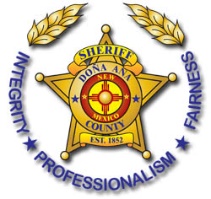 Doña Ana County Sheriff’s OfficeFORMULARIO DE RECONOCIMIENTOS DE MERITOS O QUEJAS DE EL CIUDADANOSu Información:Información del Incidente:RECONOCIMIENTO DE MERITOS/QUEJASPor favor proporcione los detalles sobre el mérito o queja. Si es necesario, usted puede usar el reverso de la página o páginas adicionales.Su Nombre: Su Nombre: Su Nombre: Su Nombre: Domicilio:Ciudad: Estado: Código Postal: Teléfono de casa (con código de área): Teléfono móvil (con código de área): Teléfono móvil (con código de área): Teléfono móvil (con código de área): Nombre del Empleado(s)/Número de Placa: Nombre del Empleado(s)/Número de Placa: Número del Reporte (si se sabe):Número del Reporte (si se sabe):Ubicación del Incidente: Fecha del Incidente:Fecha del Incidente:Tiempo del Incidente: